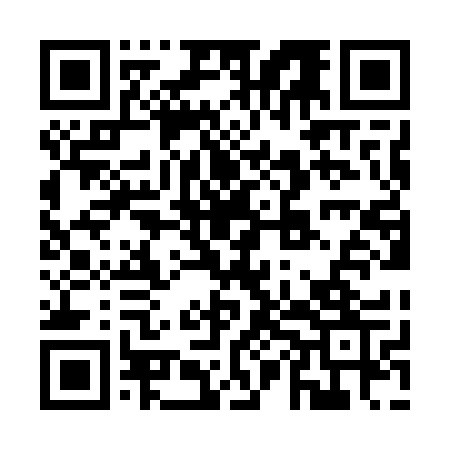 Prayer times for Cap Malheureux, MauritiusWed 1 May 2024 - Fri 31 May 2024High Latitude Method: Angle Based RulePrayer Calculation Method: Muslim World LeagueAsar Calculation Method: ShafiPrayer times provided by https://www.salahtimes.comDateDayFajrSunriseDhuhrAsrMaghribIsha1Wed5:116:2612:073:225:476:582Thu5:116:2612:073:225:476:583Fri5:116:2612:063:225:466:574Sat5:116:2712:063:215:466:575Sun5:126:2712:063:215:456:566Mon5:126:2712:063:205:456:567Tue5:126:2812:063:205:446:558Wed5:126:2812:063:205:446:559Thu5:136:2912:063:195:436:5510Fri5:136:2912:063:195:436:5411Sat5:136:2912:063:195:426:5412Sun5:146:3012:063:195:426:5413Mon5:146:3012:063:185:426:5314Tue5:146:3012:063:185:416:5315Wed5:146:3112:063:185:416:5316Thu5:156:3112:063:185:406:5317Fri5:156:3212:063:175:406:5218Sat5:156:3212:063:175:406:5219Sun5:166:3212:063:175:406:5220Mon5:166:3312:063:175:396:5221Tue5:166:3312:063:165:396:5222Wed5:166:3412:063:165:396:5123Thu5:176:3412:063:165:396:5124Fri5:176:3412:063:165:386:5125Sat5:176:3512:073:165:386:5126Sun5:186:3512:073:165:386:5127Mon5:186:3612:073:165:386:5128Tue5:186:3612:073:165:386:5129Wed5:196:3612:073:165:386:5130Thu5:196:3712:073:165:376:5131Fri5:196:3712:073:155:376:51